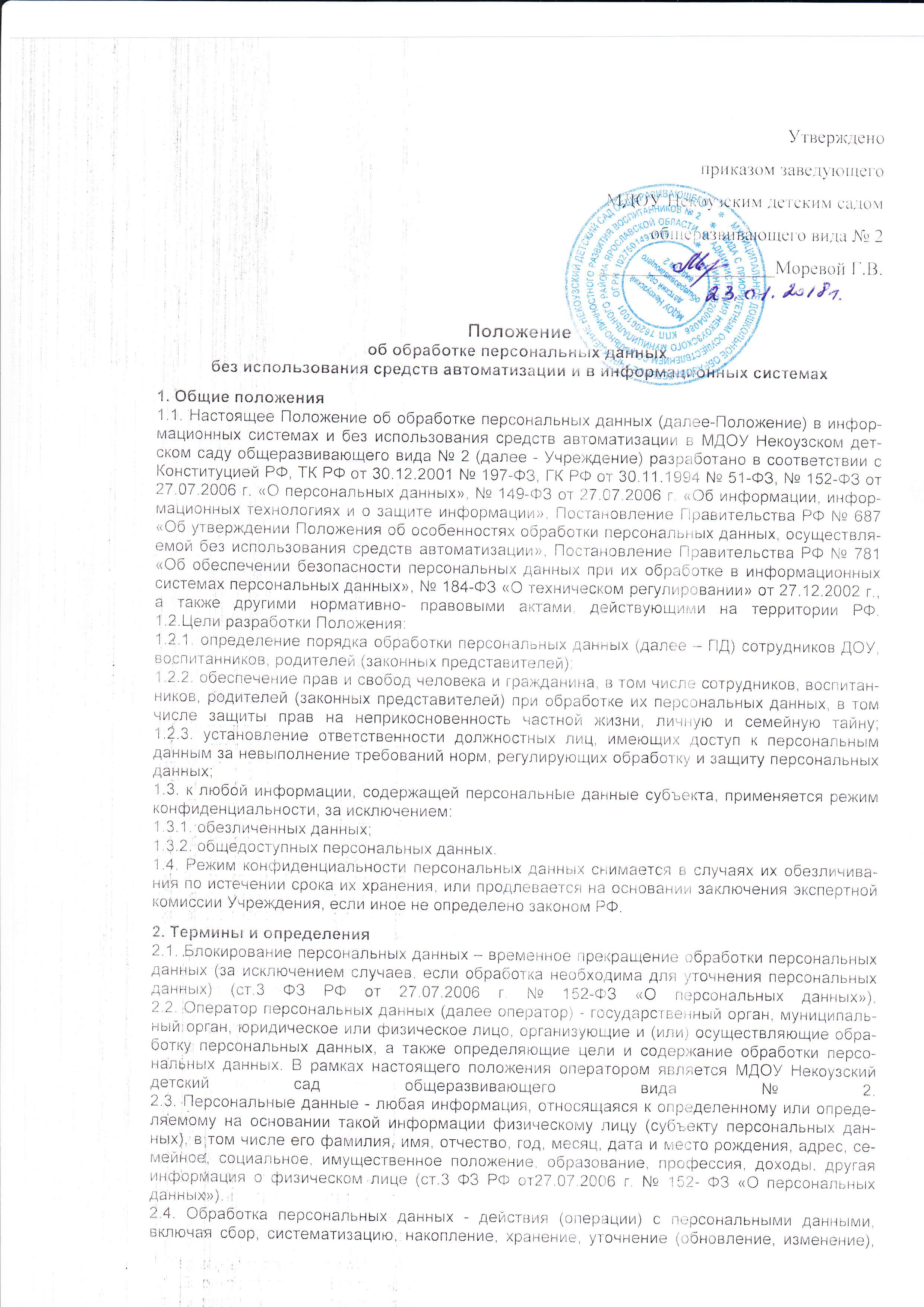 использование, распространение (в том числе передачу), обезличивание, блокирование, уничтожение персональных данных (ст.3 ФЗ РФ от27.07.2006 г. № 152- ФЗ «О персональных данных»).
2.5. Обработка персональных данных без использования средств автоматизации - обработка персональных данных, включая сбор, систематизацию, накопление, хранение, уточнение (обновление, изменение), использование, распространение (в том числе передачу), обезличивание, блокирование, уничтожение персональных данных в отношении каждого из субъектов персональных данных, осуществляется при непосредственном участии человека (Положение об особенностях обработки персональных данных, осуществляемой без использования средств автоматизации, утверждённое постановлением Правительства РФ от 15.09.2008 № 687).
2.6. Распространение персональных данных - действия, направленные на передачу персональных данных определенному кругу лиц (передача персональных данных) или на ознакомление с персональными данными неограниченного круга лиц, в том числе обнародование персональных данных в средствах массовой информации, размещение в информационно-телекоммуникационных сетях или предоставление доступа к персональным данным каким-либо иным способом (ст.3 ФЗ РФ от27.07.2006 г. № 152- ФЗ «О персональных данных»).
2.7. Использование персональных данных - действия (операции) с персональными данными, совершаемые оператором в целях принятия решений или совершения иных действий, порождающих юридические последствия в отношении субъекта персональных данных или других лиц либо иным образом затрагивающих права и свободы субъекта персональных данных или других лиц (ст.3 ФЗ РФ от27.07.2006 г. № 152- ФЗ «О персональных данных»)..
2.8. Уничтожение персональных данных - действия, в результате которых невозможно восстановить содержание персональных данных в информационной системе персональных данных или в результате которых уничтожаются материальные носители персональных данных(ст.3 ФЗ РФ от27.07.2006 г. № 152- ФЗ «О персональных данных»).
2.9. Персональные данные воспитанника, его родителя – сведения о фактах, событиях и обстоятельствах жизни воспитанника, его родителей, позволяющие идентифицировать его личность, необходимые администрации МДОУ Некоузского детского сада общеразвивающего вида № 2 в связи с осуществлением образовательной деятельности(ст.3 ФЗ РФ от27.07.2006 г. № 152- ФЗ « О персональных данных»).3. Состав персональных данных
3.1. Состав персональных данных, обрабатываемых в учреждении определяется «Перечнем сведений, содержащих персональные данные  (Приложение № 1).
3.2. Документы, со сведениями, содержащими персональные данные обрабатываются заведующим, заведующим хозяйством, медицинской сестрой, бухгалтером и главным бухгалтером данного Учреждения.4. Порядок получения персональных данных
4.1.ПД следует получать непосредственно у субъекта, либо у законного представителя.
4.2. перед началом обработки ПД необходимо получить у субъекта согласие в письменном виде в соответствии с утверждённой в Учреждении формой такого согласия.
4.3.Комплекс документов при оформлении в МДОУ Некоузский детский сад общеразвивающего вида № 2 воспитанника: его родитель представляет следующие документы:
• копию свидетельства о рождении;
• копию паспорта родителей; (или копии документов, подтверждающих законность представления прав ребёнка: постановление об установлении опеки, доверенность на представление интересов ребёнка, свидетельства о браке или разводе (при разных фамилиях ребёнка и родителя);
•адрес регистрации и проживания воспитанника и его родителей, контактные телефоны;
•сведения о месте работы (учебы) родителей;
•медицинскую карту ребёнка;
•справку о состояния здоровья ребенка;
•копию страхового медицинского полиса воспитанника;
•страховой номер индивидуального лицевого счета (СНИЛС) воспитанника.
4.4. Комплекс документов, сопровождающий процесс оформления трудовых отношений сотрудника Учреждения при приёме, переводе и увольнении
4.4.1 Информация, представляемая сотрудником при поступлении на работу в Учреждении должна иметь документальную форму. При заключении трудового договора в соответствии со ст.65 ТК РФ лицо, поступающее на работу, предъявляет работодателю:
4.4.1.1паспорт или иной документ, удостоверяющий личность субъекта;
4.4.1.2. трудовую книжку; за исключением , если сотрудник поступает на работу на условиях совместительства, либо трудовая книжка сотрудника отсутствует с её утратой или по другим причинам;
4.4.1.3. страховое свидетельство государственного пенсионного страхования;
4.4.1.4. сведения, содержащиеся в документах воинского учета для военнообязанных и лиц, подлежащих призыву на военную службу;
4.4.1.5. сведения об образовании, квалификации или наличии специальных знаний или подготовки;
4.4.1.6. свидетельство о постановке на учет физического лица в налоговом органе на территории Российской Федерации;
4.4.2. При оформлении сотрудника в Учреждение специалистом по кадрам заполняется унифицированная форма Т-2 « Личная карточка сотрудника», в которой отражаются следующие анкетные и биографические данные сотрудника:
4.4.2.1. общие сведения (ф.и.о., дата рождения, гражданство, образование, профессия, стаж работы, состояние в браке, паспортные данные);
4.4.2.2.сведения о воинском учёте и военно-учётной специальности;
4.4.2.3.данные о приёме на работу;
4.4.3.В дальнейшем в личную карточку вносятся:
4.4.3.1.сведения о переводе на другую работу;
4.4.3.2.сведения об аттестации;
4.4.3.3. сведения о повышении квалификации и переподготовке сотрудника, служебное расследование;
4.4.3.4.сведения о наградах (поощрениях), почётных званиях;
4.4.3.5.сведения об отпусках;
4.4.3.7.сведения о социальных гарантиях;
4.4.3.8.сведения о месте жительства и контактных телефонах.
4.4.5. В Учреждении создаются и хранятся следующие группы документов, содержащие ПД сотрудников в единичном или сводном виде:
4.4.5.1. документы, содержащие ПД сотрудников (комплексы документов, сопровождающие процесс оформления трудовых отношений при приёме на работу, при увольнении, комплекс материалов по анкетированию, тестированию, подлинники и копии приказов по личному составу, личные и трудовые книжки сотрудников, дела, содержащие основания к приказу по личному составу, содержащие материалы аттестации сотрудников, служебных расследований, копии отчётов, направляемых в государственные органы контроля и другие учреждения;
4.4.5.2. документация по Учреждению, работе отделов (положения, должностные инструкции сотрудников, приказы управляющего Учреждения и другие);
4.4.5.3. документы по планированию, учёту, анализу и отчётности в части работы с персоналом Учреждения.
4.5. Комплекс документов, сопровождающий процесс работы с родителями (законными представителями).
4.5.1.Информация, представляемая родителями (законными представителями), должна содержать следующие документы:
4.5.1.1.паспорт или иной документ, удостоверяющий личность;
4.5.1.2.свидетельство о рождении ребёнка.
4.5.2. При первичном обращении физического лица в Учреждение, заместитель заведующего заполняет анкету родителя(законного представителя), в которой отражаются следующие анкетные и биографические данные, а также получает согласие родителей (законных представителей) на обработку ПД ребёнка (Приложение № 2):
4.5.2.1.фамилия, имя, отчество;
4.5.2.2.пол;
4.5.2.3.дата рождения;
4.5.2.4.адрес места жительства;
4.5.2.5.место работы(учёбы), должность;
4.5.2.6.Ф.И.О. законного представителя.
Данные из документов хранятся в бумажном виде и предусмотрено их занесение в электронную базу данных. 5. Порядок хранения персональных данных
5.1. Хранение персональных данных субъектов осуществляется заведующим и главным бухгалтером на бумажных и электронных носителях с ограниченным доступом.
5.2. Личные дела хранятся в бумажном виде в папках, прошитые и пронумерованные по страницам. Личные дела хранятся в специально отведенной секции сейфа, обеспечивающего защиту от несанкционированного доступа.
5.3. Подразделения, хранящие персональные данные на бумажных носителях, обеспечивают их защиту от несанкционированного доступа и копирования согласно «Положению об особенностях обработки персональных данных, осуществляемой без использования средств автоматизации», утвержденному постановлением правительства РФ 15 сентября 2008 г. № 687.
5.4. Хранение персональных данных в автоматизированной базе данных обеспечивается защитой от несанкционированного доступа согласно «Положению об обеспечении безопасности персональных данных при их обработке в информационных системах персональных данных», утвержденному постановлением правительства РФ 17 ноября 2007 г. № 781.
5.5. Срок хранения документов, содержащих ПД, определяется» Перечнем типовых управленческих архивных документов, образующихся в процессе деятельности государственных органов, органов местного самоуправления и организаций, с указанием их хранения», утверждённый приказом Министерства культуры РФ от 25.08.2010 № 558.
5.6.По истечении срока хранения документы, либо иные материальные носители ПД должны быть уничтожение без возможности восстановления с составлением акта. Для машинных носителей допускается удаление информации методом многократной перезаписи с помощью специализированных программ без уничтожения материального носителя.6. Порядок использования персональных данных
6.1. Обработка ПД может осуществляться исключительно в целях создания условий для реализации гарантированного гражданам РФ права на получение дошкольного образования, обеспечивающее всестороннее развитие способностей ребёнка, стимулирование общего, творческого и интеллектуального развития личности в процессе детских видов деятельности для оптимальной реализации возможностей данного возрастного периода и последующего обучения, в школе, принятие решения о трудоустройстве, кадрового планирования, осуществление трудовых отношений в случаях, установленных законодательством РФ.
6.2. При определении объёма и содержания, обрабатываемых ПД Учреждение должно руководствоваться Конституцией РФ от 25.12.1993 г., ТК РФ от 30.12.2001 № 197-ФЗ, Федеральным законом «О защите персональных данных» от 27.07.2006 № 152-ФЗ, № 273-ФЗ « Об образовании в Российской Федерации»,а также настоящим Положением.7. Порядок передачи персональных данных
7.1. Передавать ПД субъектов допускается только тем сотрудникам, которые имеют допуск к обработке ПД.
7.2. Предоставление ПД допускается в случае передачи сведений налоговой, бухгалтерской и иной отчётности, передачи сведений о заработной плате в банковские и кредитные организации при официальном запросе, раскрытие данных правоохранительным органам при наличии законных оснований, по договору № 62 от 30.05.2012 о бухгалтерском обслуживании, а также в иных случаях, установленных законодательством РФ. 
7.3. Не допускается распространение данных субъекта.8. Организация защиты персональных данных
8.1. Защита ПД субъекта от неправомерного их использования обеспечивается учреждением за счёт своих средств.
8.2. В учреждении защите подлежат все сведения, содержащие ПД субъекта, в том числе:
8.2.1.зафиксированные на бумажных носителях;
8.2.2. зафиксированные в электронных документах на технических средствах, включающие внешние носители;
8.2.3.речевая (акустическая) информация, содержащая ПД;
8.2.4.текстовая и графическая ( видовая) информация, содержащая ПД;
8.3.Защита персональных данных должна вестись по трём взаимодополняющим направлениям.
8.3.1.Проведение организационных мероприятий:
8.3.1.1.разработка и внедрение внутренних организационно-распорядительных документов, регламентирующих обработку и защиту ПД субъектов, в том числе по мере доступа в помещения к ПД;
8.3.1.2. ознакомление сотрудников с законодательством РФ и внутренними нормативными документами, получение обязательств, касающихся обработки ПД;
8.3.2.Программно-аппаратная защита:
8.3.2.1.разработка модели угроз ПД; 
8.3.2.2.внедрение программно-аппаратных средств защиты информации, прошедших в соответствии с федеральным законом № 184 от 27.12.2002 «О техническом соответствии»;
8.3.2.3.организация учёта носителей ПД;
8.3.3.Инженерно- техническая защита:
8.3.3.1.установка сейфов или запирающихся шкафов для хранения носителей ПД;
8.3.3.2.установка сигнализации, режима охраны здания и помещений, в которых обрабатываются ПД.
8.4. Определение конкретных мер, общую организацию, планирование и контроль выполнения мероприятий по защите ПД осуществляют ответственные за организацию обработки ПД в соответствии с законодательством в области защиты ПД и локальными нормативно-правовыми  актами Учреждения.9. Порядок предоставления доступа к персональным данным9.1. Допуск к ПД субъекта могут иметь только те сотрудники Учреждения, которым ПД необходимы в связи с исполнением ими своих трудовых обязанностей. Перечень таких сотрудников отражен в приказе « Приказ об утверждении должностных лиц, которым необходим доступ к ПД, обрабатываемых в информационных системах и без использования средств автоматизации» № ___11_ от _20 января 2018 года.
9.2. Процедура оформления допуска к ПД представляет собой следует строгую последовательность действий:
9.2.1 ознакомление сотрудника работы под роспись с настоящим Положением , «Инструкцией о порядке работы с ПД» №__12___ от ___20.01.2018 года_и другими локальными нормативно- правовыми актами Учреждения, касающимися обработки ПД;
9.2.2. истребование у сотрудника «Обязательства о неразглашении конфиденциальности информации»;
9.3. Каждый сотрудник должен иметь доступ к минимально необходимой набору персональных данных субъектов, необходимых ему для выполнения служебных (трудовых) обязанностей.10. Особенности организации обработки персональных данных осуществляемой без использования средств автоматизации
10.1. Типовые формы Учреждения, предполагающие включение в них ПД.
10.1.1. согласие объекта на обработку ПД (Приложение № 3);
10.1.2. Личный листок сотрудника.
10.2. Лица, осуществляющие обработку ПД без использования средства автоматизации ( в том числе сотрудники Учреждения или лица, осуществляющие такую обработку по договору с Учреждением),должны быть проинформированы о факте обработки ПД, обработка которых осуществляется Учреждением без использования средств автоматизации, категориях обрабатываемых ПД, а также особенностях и правилах осуществления такой обработки, установленных нормативно- правовыми актами федеральных органов исполнительной власти, органов исполнительной власти субъектов РФ, а также локальными правовыми актами Учреждения.
10.3. Обработка ПД, осуществляемая без использования средств автоматизации, должна осуществляться таким образом, чтобы в отношении каждой категории ПД можно было определить места хранения ПД (материальных носителей) и установить перечень лиц, осуществляющих обработку ПД либо имеющих к ним доступ.11. Особенности обеспечения безопасности персональных данных при их обработке в информационной системе персональных данных
11.1. Состав информационных систем ПД Учреждения и их характер определяется «Перечнем информационных систем ПД) (Приложение 4).
11.2. Под техническими средствами, позволяющими осуществлять обработку ПД, понимаются информационно- вычислительные средства, системы передачи, приёма и обработки ПД, программные средства, средства защиты информации, применяемые в информационных системах.
11.3. Безопасность ПД достигается путём исключения несанкционированного, в том числе случайного, доступа к ПД, результатом которого может быть уничтожение, изменение, блокирование, копирование, распространение ПД , а также иных несанкционированных действий.
11.4. Средства защиты информации, применяемые в информационных системах, в обязательном порядке проходят процедуру оценки соответствия в установленном законодательстве порядке.
11.5. Информационные системы в Учреждении классифицируются на основании приказа управляющего Учреждения, в соответствии с «Порядком проведения классификации информационных систем ПД», утверждённым приказом ФСТЭК России Мининформсвязи России от 13 февраля 2008 г. № 55/86/20, в зависимости от оценки обрабатываемых ими персональных данных и угроз безопасности жизненно важным интересам личности, общества и государства.
11.6. Обмен ПД при их обработке в информационных системах осуществляется по каналам связи, защита которых обеспечивается путём реализации соответствующих организационных мер, а также применения технических и ( или) программных средств.
11.7. Размещение информационных систем, специальное оборудование и охрана помещения, которых ведётся работа с персональными данными, организация режима обеспечения безопасности в этих помещениях должны обеспечивать сохранность носителей АД и средств защиты информации, а также исключать возможность неконтролируемого проникновения или пребывания в этих помещения посторонних лиц.
11.8. Безопасность ПД при их обработке в информационной системе( далее-ИС) персональных данных обеспечивает специалист, ответственный за организацию обработки информационных систем персональных данных ( далее- ИСПД).
11.9. При обработке ПД в ИС должно быть обеспечено:
11.9.1. проведение мероприятий, направленных на предотвращение несанкционированного доступа к ПД и (или) передачи их лицам, не имеющим права доступа к информации;
11.9.2.своевременное обнаружение фактов несанкционированного доступа к ПД;
11.9.3.недопущение воздействия на технические средства автоматизированной обработки ПД, в результате которого может быть нарушено их функционирование;
11.9.4. возможность незамедлительного восстановления ПД, модифицированных или уничтоженных вследствие несанкционированного доступа к ним;
11.9.5. постоянный контроль над обеспечением уровня защищённости ПД;
11.10. Мероприятия по обеспечению безопасности ПД при их обработке в ИС включают:
11.10.1. определение угроз безопасности ПД при их обработке, формирование на их основе угроз;
11.10.2. разработку на основе модели угроз системы защиты ПД, обеспечивающей нейтрализацию предполагаемых угроз с использованием методов и способов защиты ПД, предусмотренных для соответствующего класса ИС;
11.10.3. проверку готовности средств защиты информации к использованию с составлением заключений о возможности их эксплуатации;
11.10.4. установку и ввод в эксплуатацию средств защиты информации в соответствии с эксплуатационной и технической документацией;
11.10.5. учёт применяемых средств защиты информации, эксплуатационной и технической документации к ним, носителей ПД;
11.10.6. учёт лиц, допущенных к работе с ПД в ИС;
11.10.7. контроль по соблюдению условий использования средств защиты ИС, предусмотренных эксплуатационной и технической документацией;
11.10.8. разбирательство и составление заключений по фактам несоблюдения условий хранения ПД, использования средств защиты информации, которые могут привести к нарушению конфиденциальности ПД или другим нарушениям, приводящим к снижению уровня защищённости ПД, разработку и принятие мер по предотвращению возможных опасных последствий подобных нарушений;
11.10.9. Иные требования по обеспечению безопасности информации и средств защиты информации в Учреждении выполняются в соответствии с требованиями федеральных органов исполнительной власти и органов исполнительной власти Омской области.12.Ответственность за нарушение норм, регулирующих обработку и защиту персональных данных12.1. Ответственность за соблюдение требований по защите информации ограниченного доступа надлежащего порядка проводимых работ возлагается на пользователей ИСПД и ответственного за организацию обработки ПД Учреждения (Приложение № 3).
12.2. Сотрудники Учреждения, виновные в нарушении норм, регулирующих получение, обработку и защиту персональных данных, привлекаются к дисциплинарной и материальной ответственности в порядке, установленном Трудовым Кодексом Российской Федерации и иными федеральными законами, а также привлекаются к гражданско-правовой, административной и уголовной ответственности в порядке, установленном федеральными законами. Разглашение ПД субъекта( передача их посторонним лицам, в том числе другим сотрудникам, не имеющим к ним допуск), их публичное раскрытие и утрата документов и иных носителей, содержащие ПД субъекта, а также нарушение обязанностей по их защите и обработке, установленных настоящим Положением, локальными нормативно- правовыми актами( приказами, распоряжениями)влечёт наложение на сотрудника, имеющего доступ к ПД, дисциплинарных взысканий в форме замечания, выговора, увольнения.
12.3. Сотрудник Учреждения, имеющий доступ к ПД субъекта и совершивший указанный дисциплинарный поступок, несёт полную материальную ответственность в случае причинения его действиями ущерба Учреждению (п.7, ст.243 ТК РФ).
12.4. Управляющий Учреждения за нарушение норм, регулирующих получение, обработку и защиту ПД субъектов, несёт административную ответственность согласно ст.5 Кодекса об административных правонарушениях РФ, а также возместить субъекту ущерб, причинённый неправомерным использованием информации, содержащие ПД.13. Заключительные положения
13.1. Настоящее Положение утверждается заведующим и является обязательным для исполнения всеми сотрудниками, имеющими доступ к ПД.
13.2. Все сотрудники Учреждения, участвующие в обработке ПД, должны быть ознакомлены с настоящим Положением под роспись.Приложение № 1
к Положению об обработке персональных данных от_____ __________________Перечень сведений, содержащих персональные данные
Сведения, составляющие ПД:
1.1. сведения, составляющие ПД сотрудников:
1.1.1. фамилия, имя, отчество;
1.1.2. ИНН;
1.1.3. СНИЛС ( № страхового пенсионного свидетельства);
1.1.4. Табельный номер;
1.1.5. Пол;
1.1.6. Номер, дата трудового договора;
1.1.7. Дата рождения;
1.1.8. Место рождения;
1.1.9. Гражданство;
1.1.10. Наименование и степень знания иностранного языка;
1.1.11. Образование (среднее (полное) общее, начальное профессиональное, среднее профессиональное, высшее профессиональное, аспирантура и т.д.)
1.1.12. Наименование образовательного учреждения;
1.1.13. Наименование, серия, номер, дата выдачи, направление, специальность, код по ОКСО, ОКИН документа об образовании, о квалификации, наличие специальных знаний;
1.1.14. Профессия (код по ОКПДТР);
1.1.15. Стаж работы;
1.1.16. Состояние в браке;
1.1.17. Состав семьи, с указанием степени родства, фамилии, отчества, года рождения ближайших родственников;
1.1.18. Данные документа, удостоверяющего личность,( вид, серия, номер выдачи, наименование органа, выдавшего документ);
1.1.19. Адрес и дата регистрации;
1.1.20. Фактический адрес места жительства;
1.1.21. телефон;
1.1.22. Сведения о воинском учёте ( категория запаса, воинское звание, полное кодовое обозначение ВУС; категория годности к военной службе, наименование военного комиссариата по месту жительства, состоит на воинском- отметка о снятии с учёта;
1.1.23. Дата приёма на работу;
1.1.24. Вид работы ( основной, по совместительству);
1.1.25. Структурное подразделение;
1.1.26. Занимаемая должность;
1.1.27. Основание трудоустройства;
1.1.28. Личная подпись сотрудника;
1.1.29. Фотография;
1.1.30. Сведения об аттестации (дата, решение, номер и дата документа, основание);
1.1.31. Сведения о профессиональной подготовке ( дата начала и окончания переподготовки, специальность ( направление, профессия, наименование, номер документа , свидетельствующего о переподготовке, основание переподготовки);
1.1.32. Сведения о наградах, поощрениях, почётных званиях ( наименование, номер, дата награды);
1.1.33. Сведения об отпусках(вид, период работы, количество дней, дата начала и окончания, основание);
1.1.34. Сведения об увольнении (основания, дата, номер и дата приказа);
1.1.35. Объём работы.
1.2. Сведения, составляющие ПД воспитанников и их родителей (законных представителей):
1.2.1. Фамилия, имя, отчество;
1.2.2. Пол;
1.2.3. Дата рождения;
1.2.4. Место рождения;
1.2.5. Семейное положение;
1.2.6. Данные документа, удостоверяющего личность ( вид, серия, номер выдачи, наименование органа, выдавшего документ);
1.2.7. Фамилия, имя, отчество и место работы супруга(и);
1.2.8. Имя, отчество, возраст детей;
1.2.9. Адрес и дата регистрации;
1.2.10. Фактический адрес жительства;
1.2.11. Принадлежность жилья ( собственное, арендованное, проживание с родственниками);
1.2.12. Контактные телефоны;
1.2.13. СНИЛС;
1.2.14. Номер страхового медицинского полиса;
1.2.15. ИНН.Приложение № 2
к Положению об обработке персональных данных от_____ __________________Согласие родителей на обработку персональных данныхВо исполнение Федерального закона от 2  Исполнителю на:
- обработку (сбор, систематизацию, накопление, хранение, уточнение (обновление, изменение), использование, обезличивание, блокирование, передачу, уничтожение) своих персональных данных: фамилия, имя, отчество, год, дата рождения, место рождения, адрес места жительства, паспортные данные родителей (законных представителей); данные, подтверждающие законность представления прав ребёнка; адрес регистрации и проживания, контактная информация воспитанника и родителей (законных представителей); данные о банковских реквизитах родителя (законного представителя); сведения о месте работы (учебы) родителей (законных представителей);
- обработку персональных данных моего сына (дочери) ______________________________________________, “_____”_______________г.,р.-
( фамилия, имя, отчество (при наличии ребёнка), дата рождения)
фамилия, имя, отчество, данные свидетельства о рождении воспитанника; данные страхового медицинского полиса воспитанника; страховой номер индивидуального лицевого счета (СНИЛС) воспитанника; адрес, и сведения о состоянии здоровья воспитанника; динамика достижений воспитанника; ограничения по состоянию здоровья; фото-, видеообраз, фото- и видеоматериалов.
В целях: исполнения настоящего договора, осуществления уставной деятельности ДОУ, обеспечения соблюдения требований законов и иных нормативно-правовых актов, для обработки в целях организации участия в конкурсах, олимпиадах и иных мероприятиях по оценке достижений обучающихся, при оформлении договоров, портфолио и медицинской карты воспитанника учреждения, размещения информации на сайте ДОУ, для передачи сведений в Министерство образования Омской области, департамент образования Администрации города Омска и другим государственным органам по официальным запросам, а также предоставления сторонним лицам (включая органы государственного и муниципального управления)в рамках требований законодательства Российской Федерации.
Обработка, передача персональных данных разрешается на период посещения ребёнком учреждения, а также на срок хранения документов, содержащих вышеуказанную информацию, установленный нормативно-правовыми актами Российской Федерации.
6.2. Я утверждаю, что ознакомлен(а) с документами учреждения, устанавливающими порядок обработки персональных данных, а также с моими правами и обязанностями в этой области. Согласие вступает в силу со дня его подписания и действует в течение неопределенного срока. Согласие может быть отозвано мною в любое время на основании моего письменного заявления.
__________________/ ____________ /
       (подпись, фамилия, инициалы)Приложение № 3
к Положению об обработке персональных данных от_____ __________________Согласие (форма для сотрудников) на обработку персональных данных  и неразглашение персональных данных
Во исполнение Федерального закона от 27.07.2006 года № 152-ФЗ «О персональных данных» Исполнитель дает согласие Заказчику на обработку (сбор, систематизацию, накопление, хранение, уточнение (обновление, изменение), использование, распространение (в том числе передачу), обезличивание, блокирование, уничтожение) следующих персональных данных: фамилия, имя, отчество, год, дата рождения, место рождения, адрес места жительства, место работы, должность, номер паспорта, сведения о дате выдачи и выдавшем его органе, код подразделения, номера телефонов, электронный адрес, ИНН, в целях исполнения настоящего договора и законодательства Российской Федерации. 
Данное согласие действует до даты письменного отзыва.
Я,_______________________________, понимаю, что получаю доступ к персональным
(фамилия, имя, отчество сотрудника)
данным воспитанников МДОУ Некоузского детского сада общеразвивающего вида № 2.
Я также понимаю, что во время исполнения своих обязанностей, мне приходится заниматься сбором, обработкой и хранением персональных данных.
Я понимаю, что разглашение такого рода информации может нанести ущерб субъектам персональных данных, как прямой, так и косвенный.
В связи с этим, даю обязательство, при работе (сбор, обработка и хранение) с персональными данными соблюдать все описанные в «Положении об обработке и защите персональных данных» требования.
Я подтверждаю, что не имею права разглашать сведения:
- анкетные и биографические данные;
- сведения об образовании;
- сведения о трудовом и общем стаже;
- сведения о составе семьи;
- паспортные данные;
- сведения о воинском учете;
- сведения о заработной плате сотрудника;
- сведения о социальных льготах; 
- специальность;
- занимаемая должность;
- наличие судимостей;
- адрес места жительства;
- домашний телефон;
- место работы или учебы членов семьи и родственников;
- характер взаимоотношений в семье;
- содержание трудового договора;
- состав декларируемых сведений о наличии материальных ценностей;
- содержание декларации, подаваемой в налоговую инспекцию;
- подлинники и копии приказов по личному составу;
- личные дела и трудовые книжки сотрудников;
- основания к приказам по личному составу;
- дела, содержащие материалы по повышению квалификации и переподготовке, их аттестации;
- копии отчетов, направляемые в органы статистики.
Я предупреждена о том, что в случае разглашения мной сведений, касающихся персональных данных или их утраты я несу ответственность в соответствии со ст. 90 Трудового Кодекса Российской Федерации.
____________/__________________/
( подпись) ( фамилия, имя, отчество сотрудника)Приложение 4
К Положению о порядке хранения и использования персональных данных
Отзыв согласия на обработку персональных данных

Наименование (Ф.И.О.) оператора
_________________________________________________
Адрес оператора
_________________________________________________
Ф.И.О. субъекта персональных данных
_________________________________________________
Адрес, где зарегистрирован субъект персональных данных
_________________________________________________
Номер основного документа, удостоверяющего его личность
_________________________________________________
Дата выдачи указанного документа
_________________________________________________
Наименование органа, выдавшего документ

Заявление
Прошу Вас прекратить обработку моих персональных данных в связи с
_______________________________________________________________
(указать причину)"__" __________ 20__ г. ____________ _____________________
                                          (подпись)         (расшифровка подписи)Приложение 5
К Положению о порядке хранения и использования персональных данныхЗаявление-согласие субъекта на получение его персональных данных у третьей стороны
заведующему МДОУ Некоузским детским садом общеразвивающего вида № 2
_________________Заявление-согласие на получение  персональных данных у третьей стороныЯ, ______________________________________, паспорт серии ________ , номер ____________, выданный « ___ » ___________ _____ года __________________________________________________________, в соответствии со ст.86 Трудового Кодекса Российской Федерации _______________ на получение  (согласен/не согласен) моих персональных данных, а именно:_______________________________________________________________________
(указать состав персональных данных (Ф.И.О, паспортные данные, адрес …)
Для обработки в целях __________________________________________________________________________________________________________________________________________
                                                       (указать цели обработки)
У следующих лиц _______________________________________________________________
______________________________________________________________________________
(указать Ф.И.О. физического лица или наименование организации, у которой собираются данные)Я также утверждаю, что ознакомлен с возможными последствиями моего отказа дать письменное согласие на их получение.
« ___ » __________ 20__ г. _________________
                                                   (подпись)  Приложение 6
К Положению о порядке хранения и использования персональных данныхЗаявление-согласие субъекта  на передачу его персональных данных третьей сторонеЗаведующему МДОУ Некоузским детским садом общеразвивающего вида № 2
_________________Заявление-согласие  на передачу персональных данных третьей сторонеЯ, ______________________________________, паспорт серии ________,номер__________, выданный __________________________ « ___ » ___________ _____ года, в соответствии со ст.88 Трудового Кодекса Российской Федерации _______________.на передачу моих персональных (согласен/не согласен) данных, а именно:__________________________________________________________________________________________________________________
(указать состав персональных данных (Ф.И.О, паспортные данные, адрес …)
Для обработки в целях ___________________________________________________________
                                                                               (указать цели обработки)
Следующим лицам ______________________________________________________________
(указать Ф.И.О. физического лица или наименование организации, которым сообщаются данные) ___________________________________________________________________________

Я также утверждаю, что ознакомлен с возможными последствиями моего отказа дать письменное согласие на их передачу.
« ___ » __________ 20__ г. ___________________
                                                       (подпись)Приложение 7
К Положению о порядке хранения и использования персональных данныхСоглашение о неразглашении персональных данных субъектаЯ, ______________________________________, паспорт серии ________,номер___________, выданный __________________________ « ___ » ___________ _____ года, понимаю, что получаю доступ к персональным данным работников, родителей и обучающихся МДОУ Некоузского детского сада общеразвивающего вида № 2.
Я также понимаю, что во время исполнения своих обязанностей, мне приходится заниматься сбором, обработкой и хранением персональных данных.
Я понимаю, что разглашение такого рода информации может нанести ущерб субъектам персональных данных, как прямой, так и косвенный.
В связи с этим, даю обязательство, при работе (сбор, обработка и хранение) с персональными данными соблюдать все описанные в «Положении об обработке и защите персональных данных» требования.
Я подтверждаю, что не имею права разглашать сведения:
- анкетные и биографические данные;
- сведения об образовании;
- сведения о трудовом и общем стаже;
- сведения о составе семьи;
- паспортные данные;
- сведения о воинском учете;
- сведения о заработной плате сотрудника;
- сведения о социальных льготах; 
- специальность;
- занимаемая должность;
- наличие судимостей;
- адрес места жительства;
- домашний телефон;
- место работы или учебы членов семьи и родственников;
- характер взаимоотношений в семье;
- содержание трудового договора;
- состав декларируемых сведений о наличии материальных ценностей;
- содержание декларации, подаваемой в налоговую инспекцию;
- подлинники и копии приказов по личному составу;
- личные дела и трудовые книжки сотрудников;
- основания к приказам по личному составу;
- дела, содержащие материалы по повышению квалификации и переподготовке, их аттестации;
- копии отчетов, направляемые в органы статистики.
Я предупрежден (а) о том, что в случае разглашения мной сведений, касающихся персональных данных или их утраты я несу ответственность в соответствии со ст. 90 Трудового Кодекса Российской Федерации.« ___ » __________ 20__ г. ____________________
                                                     (подпись)Приложение 8
К Положению о порядке хранения и использования персональных данныхРегламент работы сотрудников 
МДОУ Некоузского детского сада общеразвивающего вида № 2 с персональными данными даннымиI. Общие положения
1.1. Данный регламент составлен в соответствии с Федеральным законом РФ от 27.07.2006 № 152-ФЗ. Руководствуясь Постановлением № 687 от 15.09.2008, Постановлением № 781 от 17.11.2007 регламент устанавливает требования к обеспечению безопасности персональных данных при различных видах обработки.
1.2. Обработка персональных данных в МДОУ Некоузском детском саду общеразвивающего вида № 2 может осуществляться только в функциональных и образовательных целях.
1.3. Работы по обеспечению безопасности персональных данных осуществляются в целях, определенных условиями включения в реестр операторов по обработке персональных данных Федеральной службы по контролю и надзору в сфере массовых коммуникаций, связи и охраны культурного наследия;
1.4. Безопасность персональных данных достигается путем исключения несанкционированного, в том числе случайного, доступа к персональном данным, результатом которого может стать уничтожение, изменение, блокирование, копирование, распространение персональных данных, а также иных несанкционированных действий.
1.5. Приказом заведующего Учреждением определяется перечень пользователей, осуществляющих от имени оператора хранение, обработку и передачу персональных данных, пользователи уведомляются об ответственности за нарушение данного регламента, об особенностях и правилах такого рода обработки;
1.6. Типовые формы, содержащие персональные данные, должны включать сведения о цели обработки персональных данных, информацию об операторе Учреждения.
1.7. Организуется раздельное хранение персональных данных на отдельных материальных носителях;
1.8. Для защиты персональных данных, подвергаемых автоматизированной обработке, предусматривается разграничение прав пользователей, шифрование и запаролирование информации, используются программные средства предотвращения несанкционированной утечки  информации;
1.9. Для защиты мест хранения персональных данных, воспрепятствования незаконному проникновению в помещения, где хранятся персональные данные, усиливаются средства защиты помещений.
1.10. При обращении физических и юридических лиц за персональными данными сотрудников и (или) обучающихся и их родителей факт обращения и характер запроса фиксируется в регистрационном журнале установленной формы.
1.11. Ответственность за ненадлежащую подготовку информации, её несанкционированную передачу несет должностное лицо, результатом деятельности которого явились нарушения.II. Порядок работы пользователей с персональными данными
2.1. Пользователи обязаны:
2.1.1. Строго соблюдать правила и инструкции по работе с персональными данными;
2.1.2. Не допускать несанкционированное распространение персональных данных;
2.1.3. Хранить предназначенные для обработки персональные данные на отдельных материальных носителях в соответствии с целями обработки;
2.1.4. Своевременно обновлять персональные данные при их изменении или дополнении;
2.1.5. Фиксировать факты передачи персональных данных в регистрационном журнале установленного образца;
2.1.6. Уведомлять о случаях несанкционированной передачи персональных данных администрацию ДОУ;
2.1.7. При необходимости блокировки или уничтожения персональных данных совершать действия только в отношении подлежащих уничтожению или блокировки данных, обеспечивая защиту иной информации;
2.1.8. При обнаружении нарушений порядка предоставления персональных данных уполномоченное лицо незамедлительно приостанавливает предоставление персональных данных пользователям до выяснения причин нарушения и устранения этих причин.
2.2. Пользователям запрещено:
2.2.1. Участвовать в передаче персональных данных, не определенной функциональными обязанностями и (или) запрещенной к передаче.
2.2.2. Пересылать по произвольным адресам не затребованную потребителями информацию, а также информацию, передача которой согласно положению о защите персональных данных не регламентирована;
2.2.3. Искажать персональные данные при фиксации, передаче или копировании;
2.2.4. Использовать персональные данные сотрудников и (или) обучающихся, их законных представителей в целях, не предусмотренных должностными обязанностями.